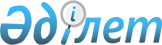 О внесении изменений и дополнений в решение районного маслихата от 23 декабря 2010 года № 149 "О районном бюджете на 2011-2013 годы"
					
			С истёкшим сроком
			
			
		
					Решение маслихата Иргизского района Актюбинской области от 31 марта 2011 года № 168. Зарегистрировано Департаментом юстиции Актюбинской области 19 апреля 2011 года № 3-5-129. Утратило силу в связи с истечением срока действия - письмо маслихата Иргизского района Актюбинской области от 15 ноября 2012 года № 182.
      Сноска. Утратило силу в связи с истечением срока действия - письмо маслихата Иргизского района Актюбинской области от 15.11.2012 № 182.
      В соответствии с пунктом 2 статьи 9, подпунктом 4) пункта 2 статьи 106 Бюджетного кодекса Республики Казахстан от 4 декабря 2008 года № 95-ІV, подпунктом 1 пункта 1 статьи 6 Закона Республики Казахстан от 23 января 2001 года № 148 "О местном государственном управлении и самоуправлении в Республике Казахстан" районный маслихат РЕШИЛ: 
      1. Внести в решение районного маслихата от 23 декабря 2010 года № 149 "О районном бюджете на 2011-2013 годы" (Зарегистрированный в реестре государственной регистрации нормативных правовых актов за № 3-5-124 опубликовано 25 января 2011 года в газете "Иргиз") следующие изменения и дополнения: 
      в пункте 1:
      в подпункте 1):
      цифры "2 035 979" заменить цифрами "2 061 398";
      цифры "1 862 485" заменить цифрами "1 887 904";
      в подпункте 2):
      цифры "2 062 263,3" заменить цифрами "2 087 730,3";
      в подпункте 3):
      цифры "13 590" заменить цифрами "13 971,9";
      цифры "14 243" заменить цифрами "14 624,9";
      в подпункте 5):
      цифры "-39 874,3" заменить цифрами "-40 304,2";
      в подпункте 6):
      цифры "39 874,3" заменить цифрами "40 304,2";
      в пункте 6:
      в втором абзаце цифры "23 464" заменить цифрами "27 474";
      дополнить абзацем следующего содержания:
      "на увеличение размера доплаты за квалификационную категорию, учителям школ и воспитателям дошкольных организаций-11 571 тыс.тенге".
      и дополнить пунктом 6-1) следующего содержания:
      "Учесть в районном бюджете на 2011 год поступление целевых текущих трансфертов из республиканского бюджета на реализацию Программы занятости 2020 в общей сумме 8 988 тыс. тенге.
      Распределение указанной суммы целевых трансфертов определяется на основании постановления акимата района".
      в пункте 8:
      дополнить абзацем следующего содержания:
      "на организацию работы по выдаче разовых талонов – 850 тыс. тенге".
      2. Приложение 1 указанного решения изложить в новой редакции согласно приложению к настоящему решению.
      3.Настоящее решение вводится в действие с 1 января 2011 года. Бюджет районного бюджета на 2011 год
					© 2012. РГП на ПХВ «Институт законодательства и правовой информации Республики Казахстан» Министерства юстиции Республики Казахстан
				
Председатель сессии
Исполняющий обязанности
районного маслихата
секретаря районного маслихата
Н.Сәрсенбайұлы
Б.БалданПриложение
к решению районного маслихата
№ 168 от 31 марта 2011 года
категории
категории
категории
категории
Сумма
(тыс.тенге)
класс
класс
класс
Сумма
(тыс.тенге)
подкласс
подкласс
Сумма
(тыс.тенге)
Наименование
Сумма
(тыс.тенге)
1
2
3
4
5
І. Доходы
2 061 401,0
1
Налоговые поступления
158 084,0 
01
Подоходный налог
69 840,0 
2
Индивидуальный подоходный налог
69 840,0 
03
Социальный налог
70 380,0 
1
Социальный налог
70 380,0 
04
Налоги на собственность
15 781,0 
1
Налог на имущество
7 600,0 
3
Земельный налог
911,0 
4
Налог на транспортные средства
6 650,0 
5
Единый земельный налог
620,0 
05
Внутренние налоги на товары, работы и услуги 
1 455,0 
2
Акцизы
194,0 
3
Поступления за использование природных и других ресурсов
415,0 
4
Сборы за ведение предпринимательской и профессиональной деятельности
846,0 
08
Обязательные платежи, взимаемые за совершение юридически значимых действий и (или) выдачу документов уполномоченными на то государственными органами или должностными лицами
628,0 
1
Государственная пошлина
628,0 
2
Неналоговые поступления
14 210,0 
01
Доходы от государственной собственности
3 500,0 
5
Доходы от аренды имущества, находящегося в государственной собственности
3 500,0 
02
Поступления от реализации товаров (работ, услуг) государственными учреждениями, финансируемыми из государственного бюджета
2 500,0 
1
Поступления от реализации товаров (работ, услуг) государственными учреждениями, финансируемыми из государственного бюджета
2 500,0 
04
Штрафы, пеня, санкции, взыскания, налагаемые государственными учреждениями, финансируемыми из государственного бюджета, а также содержащимися и финансируемыми из бюджета (сметы расходов) Национального Банка Республики Казахстан 
2 600,0 
1
Штрафы, пеня, санкции, взыскания, налагаемые государственными учреждениями, финансируемыми из государственного бюджета, а также содержащимися и финансируемыми из бюджета (сметы расходов) Национального Банка Республики Казахстан, за исключением поступлений от организаций нефтяного сектора
2 600,0 
06
Прочие неналоговые поступления
5 610,0 
1
Прочие неналоговые поступления
5 610,0 
3
Поступления от продажи основного капитала
1 200,0 
03
Продажа земли и нематериальных активов
1 200,0 
1
Продажа земли
1 200,0 
4
Поступление официальных трансфертов
1 887 907,0 
02
Трансферты из вышестоящих органов государственного управления
1 887 907,0 
2
Трансферты из областного бюджета
1 887 907,0 
Функц. группа
Функц. группа
Функц. группа
Функц. группа
Функц. группа
Сумма (тыс теңге)
Под функция
Под функция
Под функция
Под функция
Сумма (тыс теңге)
Администратор
Администратор
Администратор
Сумма (тыс теңге)
Программа
Программа
Сумма (тыс теңге)
Наименование
Сумма (тыс теңге)
1
2
3
4
5
6
ІІ.Расходы
2 087 730,3
1
Государственные услуги общего характера
170 347,0
01
Представительные, исполнительные и другие органы, выполняющие общие функции государственного управления
146 785,0
112
Аппарат маслихата района (города областного значения)
18 534,0
001
Услуги по обеспечению деятельности маслихата района (города областного значения)
18 534,0
122
Аппарат акима района (города областного значения)
56 032,0
001
Услуги по обеспечению деятельности акима района (города областного значения)
52 132,0
003
Капитальные расходы государственных органов
3 900,0
123
Аппарат акима района в городе, города районного значения, поселка, аула (села), аульного (сельского) округа
72 219,0
001
Услуги по обеспечению деятельности акима района в городе, города районного значения, поселка, аула (села), аульного (сельского) округа
72 219,0
02
Финансовая деятельность
12 504,0
452
Отдел финансов района (города областного значения)
12 504,0
001
Услуги по реализации государственной политики в области исполнения бюджета района (города областного значения) и управления коммунальной собственностью района (города областного значения)
10 794,0
003
Проведение оценки имущества в целях налогообложения
321,0
004
Организация работ по выдаче разовых талонов и обеспечение полного сбора сумм от реализации разовых талонов
850,0
011
Учет, хранение, оценка и реализация имущества, поступившего в коммунальную собственность
539,0
05
Планирование и статистическая деятельность
11 058,0
476
Отдел экономики, бюджетного планирования и предпринимательства района (города областного значения)
11 058,0
001
Услуги по реализации государственной политики в области формирования, развития экономической политики, системы государственного планирования, управления района и предпринимательства (города областного значения)
11 058,0
2
Оборона
13 552,0
01
Военные нужды
2 394,0
122
Аппарат акима района (города областного значения)
2 394,0
005
Мероприятия в рамках исполнения всеобщей воинской обязанности
2 394,0
02
Организация работы по чрезвычайным ситуациям
11 158,0
122
Аппарат акима района (города областного значения)
11 158,0
006
Предупреждение и ликвидация чрезвычайных ситуаций масштаба района (города областного значения)
1 183,0
007
Мероприятия по профилактике и тушению степных пожаров районного (городского) масштаба, а также пожаров в населенных пунктах, в которых не созданы органы государственной противопожарной службы
9 975,0
4
Образование
1 438 171,7
01
Дошкольное воспитание и обучение
258 527,0
123
Аппарат акима района в городе, города районного значения, поселка, аула (села), аульного (сельского) округа
21 169,0
004
Поддержка организаций дошкольного воспитания и обучения
21 169,0
471
Отдел образования, физической культуры и спорта района (города областного значения)
237 358,0
003
Обеспечение деятельности организаций дошкольного воспитания и обучения
225 787,0
025
Увеличение размера доплаты за квалификационную категорию, учителям школ и воспитателям дошкольных организаций образования
11 571,0
02
Начальное, основное среднее и общее среднее образование
1 171 306,7
471
Отдел образования, физической культуры и спорта района (города областного значения)
1 171 306,7
004
Общеобразовательное обучение
1 132 466,7
005
Дополнительное образование для детей и юношества
38 840,0
09
Прочие услуги в области образования
8 338,0
471
Отдел образования, физической культуры и спорта района (города областного значения)
8338,0
009
Приобретение и доставка учебников, учебно-методических комплексов для государственных учреждений образования района (города областного значения)
3811,0
010
Проведение школьных олимпиад, внешкольных мероприятий и конкурсов районного (городского) масштаба
142,0
020
Ежемесячные выплаты денежных средств опекунам (попечителям) на содержание ребенка сироты (детей-сирот), и ребенка (детей), оставшегося без попечения родителей
4 385,0
6
Социальная помощь и социальное обеспечение
124 710,0
02
Социальная помощь
113 011,0
123
Аппарат акима района в городе, города районного значения, поселка, аула (села), аульного (сельского) округа
1 305,0
003
Оказание социальной помощи нуждающимся гражданам на дому
1 305,0
451
Отдел занятости и социальных программ района (города областного значения)
111 706,0
002
Программа занятости
38 626,0
004
Оказание социальной помощи на приобретение топлива специалистам здравоохранения, образования, социального обеспечения, культуры и спорта в сельской местности в соответствии с законодательством Республики Казахстан
8 675,0
005
Государственная адресная социальная помощь
3 000,0
007
Социальная помощь отдельным категориям нуждающихся граждан по решениям местных представительных органов
23 478,0
016
Государственные пособия на детей до 18 лет
27 216,0
017
Обеспечение нуждающихся инвалидов обязательными гигиеническими средствами и предоставление услуг специалистами жестового языка, индивидуальными помощниками в соответствии с индивидуальной программой реабилитации инвалида
3 743,0
023
Обеспечение деятельности центров занятости
6 968,0
09
Прочие услуги в области социальной помощи и социального обеспечения
11 699,0
451
Отдел занятости и социальных программ района (города областного значения)
11 699,0
001
Услуги по реализации государственной политики на местном уровне в области обеспечения занятости и реализации социальных программ для населения
11 259,0
011
Оплата услуг по зачислению, выплате и доставке пособий и других социальных выплат
440,0
7
Жилищно-коммунальное хозяйство
87 219,0
01
Жилищное хозяйство
67 283,0
466
Отдел архитектуры, градостроительства и строительства района (города областного значения)
67 283,0
003
Строительство жилья государственного коммунального жилищного фонда
50 616,0
004
Развитие и обустройство инженерно-коммуникационной инфраструктуры
16 667,0
03
Благоустройство населенных пунктов
19 936,0
123
Аппарат акима района в городе, города районного значения, поселка, аула (села), аульного (сельского) округа
9 398,0
008
Освещение улиц населенных пунктов
2 202,0
009
Обеспечение санитарии населенных пунктов
1 205,0
011
Благоустройство и озеленение населенных пунктов
5 991,0
458
Отдел жилищно-коммунального хозяйства, пассажирского транспорта и автомобильных дорог района (города областного значения)
10 538,0
018
Благоустройство и озеленение населенных пунктов
10 538,0
8
Культура, спорт, туризм и информационное пространство
124 358,0
01
Деятельность в области культуры
71 565,0
455
Отдел культуры и развития языков района (города областного значения)
71 565,0
003
Поддержка культурно-досуговой работы
71 565,0
02
Спорт
1 989,0
471
Отдел образования, физической культуры и спорта района (города областного значения)
1 989,0
014
Проведение спортивных соревнований на районном (города областного значения) уровне
892,0
015
Подготовка и участие членов сборных команд района (города областного значения) по различным видам спорта на областных спортивных соревнованиях
1 097,0
03
Информационное пространство
37 403,0
455
Отдел культуры и развития языков района (города областного значения)
33 163,0
006
Функционирование районных (городских) библиотек
32 726,0
007
Развитие государственного языка и других языков народа Казахстана
437,0
456
Отдел внутренней политики района (города областного значения)
4 240,0
002
Услуги по проведению государственной информационной политики через газеты и журналы
3 240,0
005
Услуги по проведению государственной информационной политики через телерадиовещани
1 000,0
09
Прочие услуги по организации культуры, спорта, туризма и информационного пространства
13 401,0
455
Отдел культуры и развития языков района (города областного значения)
6 298,0
001
Услуги по реализации государственной политики на местном уровне в области развития языков и культуры
6 298,0
456
Отдел внутренней политики района (города областного значения)
7 103,0
001
Услуги по реализации государственной политики на местном уровне в области информации, укрепления государственности и формирования социального оптимизма граждан
6 840,0
003
Реализация региональных программ в сфере молодежной политики
263,0
10
Сельское, водное, лесное, рыбное хозяйство, особо охраняемые природные территории, охрана окружающей среды и животного мира, земельные отношения
46 478,0
01
Сельское хозяйство
12 173,0
474
Отдел сельского хозяйства и ветеринарии района (города областного значения)
9 810,0
001
Услуги по реализации государственной политики на местном уровне в сфере сельского хозяйства и ветеринарии 
9 233,0
005
Обеспечение функционирования скотомогильников (биотермических ям)
577,0
476
Отдел экономики, бюджетного планирования и предпринимательства района (города областного значения)
2 363,0
099
Реализация мер социальной поддержки специалистов социальной сферы сельских населенных пунктов за счет целевого трансферта из республиканского бюджета
2 363,0
06
Земельные отношения
6 831,0
463
Отдел земельных отношений района (города областного значения)
6 831,0
001
Услуги по реализации государственной политики в области регулирования земельных отношений на территории района (города областного значения)
6 331,0
002
Работы по переводу сельскохозяйственных угодий из одного вида в другой
500,0
09
Прочие услуги в области сельского, водного, лесного, рыбного хозяйства, охраны окружающей среды и земельных отношений
27 474,0
474
Отдел сельского хозяйства и ветеринарии района (города областного значения)
27 474,0
013
Проведение противоэпизоотических мероприятий
27 474,0
11
Промышленность, архитектурная, градостроительная и строительная деятельность
8 009,0
02
Архитектурная, градостроительная и строительная деятельность
8 009,0
466
Отдел архитектуры, градостроительства и строительства района (города областного значения)
8 009,0
001
Услуги по реализации государственной политики в области строительства, улучшения архитектурного облика городов, районов и населенных пунктов области и обеспечению рационального и эффективного градостроительного освоения территории района (города областного значения)
8 009,0
12
Транспорт и коммуникации
28 643,0
01
Автомобильный транспорт
28 643,0
123
Аппарат акима района в городе, города районного значения, поселка, аула (села), аульного (сельского) округа
514,0
013
Обеспечение функционирования автомобильных дорог в городах районного значения, поселках, аулах (селах), аульных (сельских) округах
514,0
458
Отдел жилищно-коммунального хозяйства, пассажирского транспорта и автомобильных дорог района (города областного значения)
28 129,0
022
Развитие транспортной инфраструктуры
20 006,0
023
Обеспечение функционирования автомобильных дорог
8 123,0
13
Прочие
45 934,0
03
Поддержка предпринимательской деятельности и защита конкуренции
400,0
476
Отдел экономики, бюджетного планирования и предпринимательства района (города областного значения)
400,0
005
Поддержка предпринимательской деятельности
400,0
09
Прочие
45 534,0
451
Отдел занятости и социальных программ района (города областного значения)
2 340,0
022
Поддержка частного предпринимательства в рамках программы "Дорожная карта бизнеса – 2020"
2 340,0
452
Отдел финансов района (города областного значения)
2 000,0
012
Резерв местного исполнительного органа района (города областного значения)
2 000,0
458
Отдел жилищно-коммунального хозяйства, пассажирского транспорта и автомобильных дорог района (города областного значения)
5 435,0
001
Услуги по реализации государственной политики на местном уровне в области жилищно-коммунального хозяйства, пассажирского транспорта и автомобильных дорог
5 435,0
471
Отдел образования, физической культуры и спорта района (города областного значения)
35 759,0
001
Услуги по обеспечению деятельности отдела образования, физической культуры и спорта
35 759,0
15
Трансферты
308,6
1
Трансферты
308,6
452
Отдел финансов района (города областного значения)
308,6
006
Возврат неиспользованных (недоиспользованных) целевых трансфертов
308,6
IІІ. Чистое бюджетное кредитование
13 971,9
Бюджетные кредиты
14 624,9
10
Сельское, водное, лесное, рыбное хозяйство, особо охраняемые природные территории, охрана окружающей среды и животного мира, земельные отношения
14 624,9
01
Сельское хозяйство
14 624,9
476
Отдел экономики, бюджетного планирования и предпринимательства района (города областного значения)
14624,9
004
Бюджетные кредиты для реализации мер социальной поддержки специалистов социальной сферы сельских населенных пунктов
14 624,9
категория
категория
категория
категория
категория
Сумма
(тыс тенге)
класс
класс
класс
класс
Сумма
(тыс тенге)
Под класс
Под класс
Под класс
Сумма
(тыс тенге)
Сумма
(тыс тенге)
НАИМЕНОВАНИЕ
Сумма
(тыс тенге)
1
2
3
4
5
5
Погашение бюджетных кредитов
653,0
01
Погашение бюджетных кредитов
653,0
1
Погашение бюджетных кредитов, выданных из государственного бюджета
653,0 
Функц.группа
Функц.группа
Функц.группа
Функц.группа
Функц.группа
Сумма
(тыс теңге)
Под функция
Под функция
Под функция
Под функция
Сумма
(тыс теңге)
Администратор
Администратор
Администратор
Сумма
(тыс теңге)
Программа
Программа
Сумма
(тыс теңге)
Наименование
Сумма
(тыс теңге)
1
2
3
4
5
6
ІV. Сальдо по операциям с финансовыми активами
0
Приобретение финансовых активов
0
V. Дефицит бюджета
-40 304,2
VI. Финансирование дефицита бюджета
40 304,2 
категория
категория
категория
категория
категория
Сумма
(тыс тенге) 
класс
класс
класс
класс
Сумма
(тыс тенге) 
подкласс
подкласс
подкласс
Сумма
(тыс тенге) 
Сумма
(тыс тенге) 
НАИМЕНОВАНИЕ
Сумма
(тыс тенге) 
1
2
3
4
5
7
Поступление займов
14 243,0
01
Внутренние государственные займы
14 243,0
2
Договора займа
14 243,0
Функц.группа
Функц.группа
Функц.группа
Функц.группа
Функц.группа
Сумма
(тыс теңге)
Под функция
Под функция
Под функция
Под функция
Сумма
(тыс теңге)
Администратор
Администратор
Администратор
Сумма
(тыс теңге)
Программа
Программа
Сумма
(тыс теңге)
Наименование
Сумма
(тыс теңге)
1
2
3
4
5
6
16
Погашение займов
653,0
2
Погашение займов
653,0
452
Отдел финансов района (города областного значения)
653,0
008
Погашение долга местного исполнительного органа перед вышестоящим бюджетом
653,0
категория 
категория 
категория 
категория 
категория 
Сумма
(тыс тенге) 
класс
класс
класс
класс
Сумма
(тыс тенге) 
подкласс
подкласс
подкласс
Сумма
(тыс тенге) 
Сумма
(тыс тенге) 
НАИМЕНОВАНИЕ
Сумма
(тыс тенге) 
1
2
3
4
5
8
Используемые остатки бюджетных средств
26 714,2
01
Остатки бюджетных средств
26 714,2
1
Свободные остатки бюджетных средств
26 714,2